Initio Programming: WS13 Sample AnswersSample Answer 1:  When any key is pressed the program prints out the value from the ultrasonic distance sensor.Sample Answer 2: Note that parts of the answer in italics will depend upon what happens when the program runsHelloName that was enteredThe Distance reading isValue from Ultrasonic SensorSample Answer 3: YSample Answer 4: NSample Answer Exercise 1:import robohat as initioinitio.init()num = input(['How many distance readings would you like?'])start = 0while (start < int(num)):    start = start + 1    print("Distance: " + str(initio.getDistance()))Sample Answer Exercise 2:import robohat as initioinitio.init()input = input(['Would you like a distance reading? [Y/N]'])if (input == 'Y'):    print(initio.getDistance())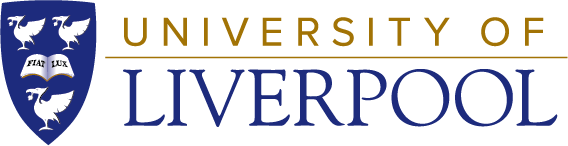 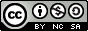  University of Liverpool, 2019This work is licensed under a Creative Commons Attribution-NonCommercial-ShareAlike 4.0 International License.